Комитет по труду и социальной поддержке населения администрации города Невинномысска приглашает жителей города – пенсионеров и инвалидов – принять участие в кружках и клубах по интересам:физкультурно-оздоровительный клуб «Здравствуй!»: занятия на тренажерах, объединяющие участников проекта, увлеченных здоровым образом жизни;курсы компьютерной грамотности: получение навыков пользования компьютером и Интернетом;клуб общения «Дружба»: организация досуга пожилых людей и инвалидов (концертные программы, театральные постановки, свободное общение и др.);клуб «Калейдоскоп талантов»: участие в творческих мастер-классах (обучение техникам «бисероплетение», «айрис-фолдинг», «валяние из шерсти», «витражная роспись», «батик»);клуб «Друзья музея»: экскурсии в музейно-выставочные залы;клуб общения и взаимопомощи молодых людей с ограниченными возможностями «Респект»: участие в клубных объединениях различной творческой направленности, посещение выставок, концертов, встречи с интересными людьми и др.Все клубы и кружки работают на бесплатной основе.Запись по телефону: 6-04-86.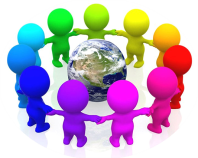 Открой новый мир!